 «Посуда. Продукты»Цель: формирование  представлений о продуктах питания, о посуде, её назначении.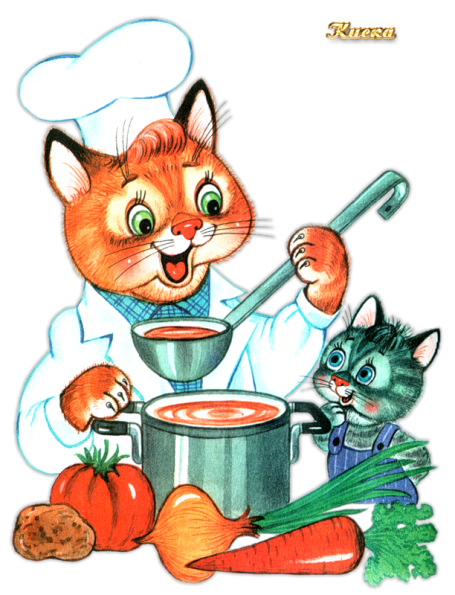                    НОД «Праздник Лакомки»         НОД «Приятного аппетита»       НОД по синтезу искусств «Движение в    различных видах искусства. Пластов «Сенокос»,     «Городецкая роспись»      НОД «Посуда» (папье-маше, ручной труд)     НОД «Витамины и полезные продукты»,     НОД «Магазин» (« Продукты по отделам», «Соседи числа», «Что лишнее?»  - дифференциация посуды по материалулепка «Магазин продуктов» (соленое тесто)лепка по сказке «Лиса и кувшин»рисование по сказке «Лиса и кувшин»,«Осенний натюрморт» (восковые мелки, гуашь)игра «Составь натюрморт (букет)»оригами «Рыбка», «Стакан»чтение: Сухомлинский «Птичья кладовая» 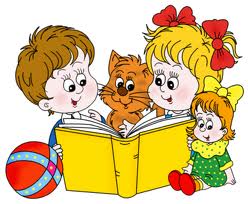 И.Калинина «Мамина чашка»стихотворения и загадки о продуктах питания и посуде сказка «Лиса и кувшин»М.Пришвин «Лисичкин хлеб»В.Осеева «Печенье»,Чуковский К.И. «Федорино горе»беседа «Посуда для здоровья»математический  диктант с геометрическими фигурамиигра «Узнай на вкус (по запаху)»рассматривание крупы через лупу и микроскопопыты с посудой (на запах, на ошупь, на звучание)РЕЗУЛЬТАТ ПРОЕКТА:Организация выставки посуды изготовленной из разных материалов: глина, папье-маше, бумага, пластилин и т.п. «НЕДЕЛЯ БЕЗОПАСНОСТИ»Цель: формирование основ безопасности собственной жизнедеятельности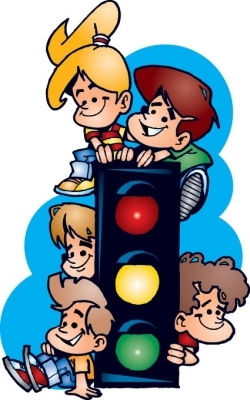 1.  Рекомендуем  родителям почитать детям следующую литературу:С.Маршак «Кошкин дом»«Рассказ о неизвестном герое»С.Михалков «Дядя Степа»Л.Н.Толстой «Пожар», «Пожарные собаки».2. Побеседуйте с детьми на темы:«Почему нельзя разводить костры в лесу», «Что делать при пожаре»«О пользе бытовых электроприборов и правилах пользования ими», «Посадка, поведение детей в транспорте, выход из автобуса», «Как правильно переходить улицу?»3. Организуйте дома семейный просмотр мультфильмов - по тематике «Пожар» на сайте http://www.49.mchs.gov.ru (мультфильмы по гражданской обороне);-   по правилам дорожного движения на сайте http://video.yandex.ru;-   видео уроки по пдд на сайте  http://video.yandex.ru.4. Рекомендуем разработать совместно с ребенком безопасный маршрут от дома к детсаду.5. Прогулка совместно с ребенком к пешеходному переходу и светофору.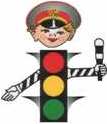 «ЦВЕТ, ФОРМА, ВЕЛИЧИНА»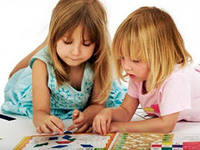 Цель: расширение представлений о цвете, форме, величине.Развивающие компьютерные игры для детей на сайтах http://games-for-kids.ru , narod.ru   Рекомендуем родителям познакомиться с информационным материалом по темам:- «Развитие математических представлений у старших дошкольников посредством информационных технологий»;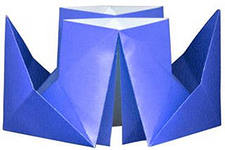 - «Игры для развития ребенка 5 – 6 лет».         3.  Сделайте  с ребенком оригами или аппликацию.4. Рекомендуем  родителям почитать детям следующую литературу:Николай Носов. Рассказы, «Приключения Незнайки»Софья Прокофьева. «Приключения желтого чемоданчика»Астрид Линдгрен «Пеппи Длинныйчулок»Алан Милн. «Вини-Пух и все-все-все»Григорий Остер. «38 попугаев», «Вредные советы»          5. Рекомендуем приобрести настольные игры и конструкторы, направленные на развитие представлений  детей  о форме, цвете и цифрах. 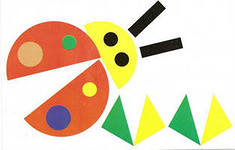 ЧАЩЕ  ИГРАЙТЕ                               С  РЕБЕНКОМ  ДОМА! «НАШИ ПОМОЩНИКИ – ЧАСТИ ТЕЛА» Цель: формирование  представлений о человеческом организме, его росте и развитии, о здоровом образе жизни.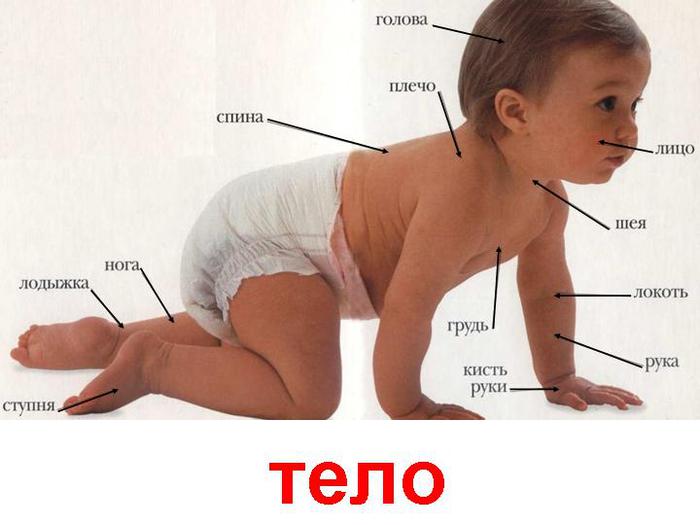 1. Пальчиковые игры для детей 5-7 лет на сайте logoportal.ru2. Побеседуйте с детьми:« Что такое здоровье?», «Что нужно делать, чтобы быть здоровым?», «Для чего делают прививки?»Обсуждение телепередач и реклам о здоровом образе жизни.Почитайте детям: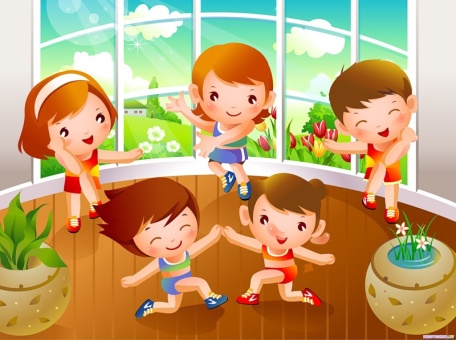 «Петька-микроб», «Вредные советы»Чуковский К. И. «Айболит», «Мойдодыр» Тувим Ю. «Овощи»Шалаева Г. П., Журавлёва О. М., Сазонова О. Г. «Правила поведения для воспитанных детей»Михалков С. «Про девочку, которая плохо кушала»Токмакова И. «Колыбельная», «Мне грустно – я лежу больной»К. Ушинский «Лекарство»Русская народная сказка «Сестрица Аленушка и братец Иванушка»Посмотрите с детьми: м\ф «Мойдодыр»мультик для детей на сайте  http://ru-nsk.ru/ «Невероятные приключения в теле человека» (1 2 часть). «ПОЗДНЯЯ ОСЕНЬ»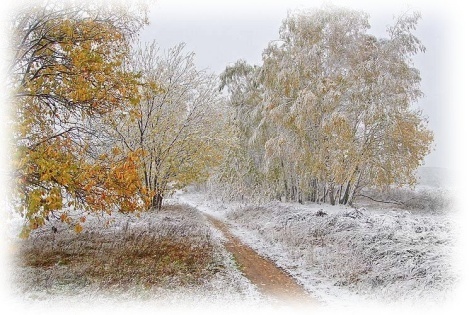  Цель: обобщение и систематизация знания детей об осени;
углубление и конкретизация  представлений об условиях жизни растений и животных осенью;
воспитание экологического мировоззрения.Родителям рекомендуется:рассказать ребёнку о поздней осени, о том, какие изменения происходят в природе;рассмотреть картинки с изображением ранней и поздней осени, при этом обратить особое внимание на внешний вид и состояние деревьев: ранней осенью они покрыты разноцветной листвой, а поздней осенью они стоят голые;вместе с ребёнком сравнить одежду людей ранней и поздней осенью;обратить его внимание на то, как изменилась погода: дни стали длиннее или короче, стало теплее или холоднее на улице? Рассказать, куда и почему улетели птицы.Почитайте детям:И. Соколов-Микитов « «Серая шейка», «Дятлы».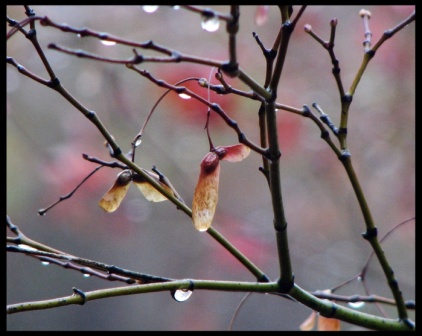 К.Д. Ушинский  «Осень".Н.И. Сладков «Ноябрь».И. Токмакова «Улетают журавли». В. Бианки «Как муравьишка домой добирался».Рекомендуем для семейного просмотра:«Жила-была Пчелка» «Дудочка и кувшинчик»«Дом, который построили все»  на сайте     klipariki.netКомпьютерные игры :на сайте  http://www.logozavr.ru/117/:    "СОСТАВЬ КАРТИНКУ"                                                                            "СОЗДАЙ КАРТИНКУ"  Пазлы-3 | Пазлы | ...Игры | Логозаврия: сайт детских компьютерных игрПринести фотографии осенней тематики.«Зимушка - зима»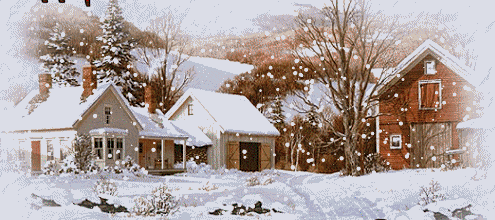  Цель: обобщение и систематизация знания детей о зиме;
углубление и конкретизация  представлений об условиях жизни растений и животных зимой;
воспитание экологического мировоззрения.Родителям    рекомендуется:рассказать ребёнку о признаках и приметах зимы, о том, какие изменения происходят в природе;вместе с ребёнком сравнить одежду людей осенью и зимой.Почитайте детям:Русская народная сказка «Крылатый, мохнатый да масляный…»С. Георгиев. «Я спас Деда Мороза»Г. Снегирев. «Пингвиний пляж».Рекомендуем для семейного просмотра:«Мудрые сказки тетушки Совы» «Таежная сказка»   на сайте http: masik.tv/tag/o-zime«Верное средство»              "Золушка"    на сайте     klipariki.netКомпьютерные игры:на сайте  http://www.logozavr.ru/117/:    "НАЙДИ ОТЛИЧИЯ"                                                                            "ПРОДОЛЖИ УЗОР"  Объявляем конкурс поделок о зиме.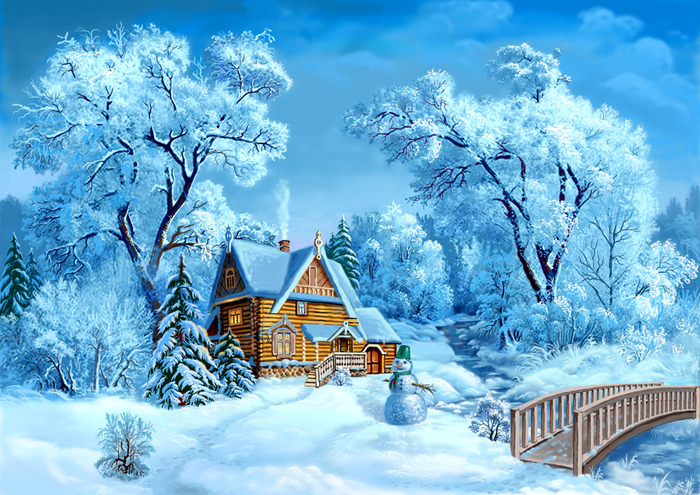 